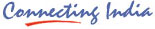 भारत संचार निगम लिमिटेड /BHARAT SANCHAR NIGAM LIMITED(भारत सरकार का उद्यम / A GOVT.OF INDIA ENTERPRISE)मुख्य महाप्रबंधक,टी.एन.परिमंडल,बी.एस.एन.एल.चेन्नै.600 006O/o Chief General Manager, TN Circle, BSNL, Chennai.600 006No.DPC/22-3 /2014-15 /  dated at Chennnai-06 the                             05 /06/2015	Sub  : Provisional Circle Gradation List of Drivers of Tamil Nadu Telecom Circle	           As on 01.04.2015 –reg.			                          *******	 The Provisional Circle Gradation list of Drivers as on 31.10.2014 in respect of Tamil Nadu Circle is available in Circle Intranet (HR-STAFF-III- GL - Drivers). This may be downloaded and circulated amongst all the officials concerned.	 Representations, if any, received from the officials regarding omissions/inclusions /corrections may be forwarded with due documentary proof along with comments if any, so as to reach this office on or before 30.06.2015.																		                                                             Sd/-		    				सहायक महाप्रबंधक(क)                                                                                              Assistant General Manager (S)कृते मु.म.प्र.बी.एस.एन.एल. / For CGM, BSNLतमिलनाडु परिमंडल,चेन्नै / Tamilnadu Circle,Chennai-6FromToThe Chief General ManagerCGM-STR, BSNL, ChennaiBharat  Sanchar Nigam LimitedCGM-STP, BSNL, ChennaiNo:16, Greams RoadAll Heads of SSAs, TN CircleChennnai – 600 006PCE (Civil), (Electrical)GM(Dev), SDE(MVT),Circle office